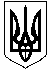 УПРАВЛІННЯ ОСВІТИ МЕЛІТОПОЛЬСЬКОЇ МІСЬКОЇ РАДИЗАПОРІЗЬКОЇ ОБЛАСТІ__________________________________________________________________              72313,  м. Мелітополь  вул. Осипенко, 96;  тел/факс 44-85-76; E-mail: melitopolgoruo@rambler.ruНАКАЗ03.02.2015						        		                                     № 71Про організацію та проведення міських етапівВсеукраїнських конкурсів, акцій зоологічного напрямку у 2015 роціНа виконання Плану масових еколого-натуралістичних заходів з учнівською молоддю та підвищення кваліфікації педагогічних кадрів міста у           2015 році, затвердженого наказом управління освіти  від 13.01.2015 № 22,  з метою формування у дітей гуманного та відповідального ставлення до живої природи, виховання ціннісного ставлення до біорізноманіття, підвищення рівня екологічної свідомості учнівської молодіНАКАЗУЮ:	1. Провести протягом 2015 року міські етапи Всеукраїнських конкурсів та акцій зоологічного напрямку згідно з умовами (додаються).2. Призначити відповідальними за здійснення організаційно-методичних заходів щодо підготовки та проведення міських етапів Всеукраїнських конкурсів, акцій зоологічного напрямку методиста МК Романенко С.О. та директора ЦЕНТУМ Кот Т.В.	3. Керівникам навчальних закладів:	3.1  здійснити організаційні заходи щодо залучення колективу до участі у міських етапах Всеукраїнських конкурсів та акцій зоологічного напрямку; 	3.2 надати звітні матеріали у визначений термін:- акція «Кролик» – до 17.03.2015;- акція «Годівничка» – до 17.03.2015;- акція «День зустрічі птахів» – до 05.04.2015;- еколого-натуралістичний похід «Біощит» – до 05.10.2015;- конкурс-виставка досягнень юних зоологів-тваринників – до 30.10.2015. 	4. Визначити переможців міських етапів та надати кращі матеріали до КЗ «ЗОЦЕНТУМ» ЗОР для подальшої участі.	5. Методисту ЦЕНТУМ Тараненко І.А. надати до управління освіти узагальнену інформацію про результати участі навчальних закладів  у міських етапах Всеукраїнських акцій та конкурсів зоологічного напрямку до 10.11.2015.	6. Контроль за виконанням наказу покласти на заступника начальника управління освіти Чернишову О.Ю.Начальник управління освіти					  	                 І.А.ЄлісєєвРоманенко, 6-70-83